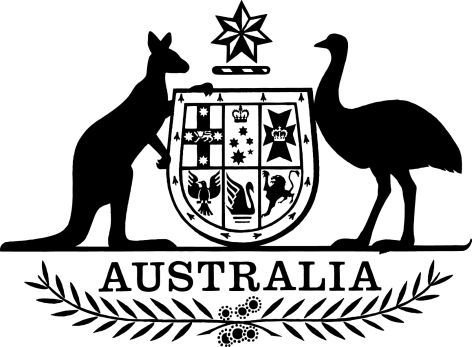 National Redress Scheme for Institutional Child Sexual Abuse Amendment (2024 Measures No. 1) Declaration 2024I, Amanda Rishworth, Minister for Social Services, make the following Declaration.Dated 3 April 2024 Amanda RishworthMinister for Social ServicesContents1  Name	12  Commencement	13  Authority	14  Schedules	1Schedule 1—Amendments	2National Redress Scheme for Institutional Child Sexual Abuse Declaration 2018	21  Name		This instrument is the National Redress Scheme for Institutional Child Sexual Abuse Amendment (2024 Measures No. 1) Declaration 2024.2  Commencement	(1)	Each provision of this instrument specified in column 1 of the table commences, or is taken to have commenced, in accordance with column 2 of the table. Any other statement in column 2 has effect according to its terms.Note:	This table relates only to the provisions of this instrument as originally made. It will not be amended to deal with any later amendments of this instrument.	(2)	Any information in column 3 of the table is not part of this instrument. Information may be inserted in this column, or information in it may be edited, in any published version of this instrument.3  Authority		This instrument is made under subsection 115(2), subsection 116(2), section 119, subsection 134(1) and subsection 137(1) of the National Redress Scheme for Institutional Child Sexual Abuse Act 2018.4  Schedules		Each instrument that is specified in a Schedule to this instrument is amended or repealed as set out in the applicable items in the Schedule concerned, and any other item in a Schedule to this instrument has effect according to its terms.Schedule 1—AmendmentsNational Redress Scheme for Institutional Child Sexual Abuse Declaration 20181	Paragraph 8C(1)(a)Omit the paragraph, and substitute: A government entity within the meaning of section 276 of the Public Sector Act 2022 (Qld), other than an entity that:is mentioned in paragraphs 276(1)(b) or (c) of the Public Sector Act 2022 (Qld); and under a Queensland Act, does not represent the State of Queensland; 2	Section 11 (table item 173)Omit. 3	Section 11 (at the end of the table) Add:Subsection 15(1) (table item 258, column 1)Omit the words “paragraphs (a) and (b) of the”.Subsection 15(1) (table item 259)Omit.Subsection 15(1) (table item 260, column 1)Omit the words “paragraph (a) of”.Subsection 15(1) (at the end of the table) Add:Schedule 1 (table item 705)Omit.Schedule 1 (at the end of the table)Add:Schedule 1 (at the end of the table)Add:Commencement informationCommencement informationCommencement informationColumn 1Column 2Column 3ProvisionsCommencementDate/Details1.  Sections 1, 2  to 6, and anything in Schedule 1 not elsewhere covered by this tableThe day after this instrument is registered.2. Schedule 1, items 3 and 7Immediately after the commencement of the provisions covered by table item 1.175The University of Queensland institutions as at paragraph (e) of Item 712 of the Table in Schedule 1 to this instrumentThe University of Queensland261The University of Queensland institutions as at paragraphs (a) to (d) of Item 712 of the Table in Schedule 1 to this InstrumentThe University of Queensland262The Presentation Sisters Property Association institutions as at Item 713 of the Table in Schedule 1 to this Instrument. Presentation Sisters Property Association712The University of Queensland  The University of Queensland  UQ Sport Limited UQ College Limited UQ Health Care Limited Queensland Agricultural College713Presentation Sisters Property Association  Presentation Sisters Property Association  St Mary’s College 